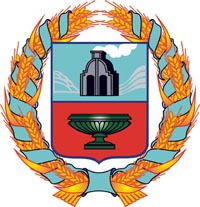 собрание депутатов  ЗАВОДСКОГО сельсоветаТЮМЕНЦЕВСКОГО РАЙОНА АЛТАЙСКОГО КРАЯРешениеп.Заводской Об утверждении регламентаСобрания депутатов  Заводского сельсоветаТюменцевского района Алтайского края    На основании  ст. 23 Устава муниципального образования Заводской сельсовет Тюменцевского района Алтайского края и в целях обеспечения деятельности Собрания депутатов Заводского сельсовета, рассмотрев проект Регламента,  Собрание депутатов РЕШИЛО:    1.Утвердить Регламент Собрания депутатов Заводского  сельсовета  (прилагается).    2. Настоящее решение вступает в силу с момента его принятия.    3. С момента вступления в силу настоящего решения, признать утратившим силу решение  Заводского сельского Собрания депутатов  от 06.06.2000 г. № 12 «Об утверждении Регламента Заводского сельского Собрания  депутатов Тюменцевского района Алтайского края»Глава  Заводского сельсовета                                                    В.П.Паньков                                                  Коррупциогенных факторов не обнаружено  25.12.2018 Л.В.Васильева                   Приложение к решению Собрания депутатов Заводского сельсовета №57 от 25.12.2018 РЕГЛАМЕНТ Собрания депутатов  Заводского  сельсовета Тюменцевского района Алтайского края Настоящий Регламент устанавливает порядок организации работы  Собрания депутатов Заводского сельсовета  (далее –  Собрание депутатов), образования и упразднения постоянных комиссий и иных органов  Собрания депутатов, формирования их состава и организации их работы; порядок избрания заместителя председателя  Собрания, председателей   постоянных комиссий и иных органов Собрания; порядок образования в  Собрании  временных комиссий, рабочих групп, фракций и иных депутатских объединений и их права; порядок созыва и проведения сессий Собрания депутатов; порядок формирования и утверждения повестки дня сессии, подготовки, внесения и рассмотрения проектов решений Собрания депутатов, процедуру соответствующих способов голосования; осуществление контрольных функций Собранием  депутатов; иные вопросы организации деятельности Собрания депутатов.1. ОБЩИЕ ПОЛОЖЕНИЯСтатья 1. Правовой статус Собрания  депутатов.1. В соответствии с Конституцией Российской Федерации, Федеральным законом от 6 октября 2003 года № 131-ФЗ «Об общих принципах организации местного самоуправления в Российской Федерации» (далее – Федеральный закон), Уставом муниципального образования  Заводской сельсовет Тюменцевского района Алтайского края (далее – Устав поселения) представительным органом муниципального образования в  Заводском сельсовете Тюменцевского  района Алтайского края является Собрание депутатов.2. Компетенция, порядок организации деятельности Собрания депутатов регулируются Конституцией Российской Федерации, федеральными конституционными законами, федеральными законами, Уставом (Основным законом) Алтайского края, законами и иными нормативными правовыми актами Алтайского края, Уставом поселения, нормативными правовыми актами органов местного самоуправления  Заводского сельсовета Тюменцевского района Алтайского края и настоящим Регламентом.3.  Собрание депутатов Заводского сельсовета  обладает правами юридического лица.4. Правовое, информационное, организационное, материально-техническое обеспечение деятельности Собрания  осуществляется Администрацией  Заводского  сельсовета. Статья 2. Основы организации деятельности Собрания депутатов Заводского  сельсовета.1. Деятельность  Собрания депутатов  основывается на принципах соблюдения прав и свобод человека и гражданина, законности, гласности, учёта мнения населения, коллективного и свободного обсуждения и решения вопросов, отнесённых к компетенции представительного органа муниципального образования, ответственности перед населением муниципального образования.2. Основной формой деятельности  Собрания депутатов  является сессия   Собрания  депутатов (далее – сессия), на которой принимаются решения по вопросам, отнесённым действующим законодательством и Уставом сельсовета  к ведению  Собрания депутатов. 3. Деятельность  Собрания  депутатов  освещается в средствах массовой информации, на официальном интернет-сайте Администрации  Заводского сельсовета: http://zavodskoy.ucoz.ru/Статья 3. Планирование работы Собрания депутатов1. Сроки проведения сессий и основные вопросы, вносимые на рассмотрение Собрания депутатов, предусматриваются перспективным планом работы, разрабатываемым на год.2. Проект плана формируется главой сельсовета, с учётом предложений постоянных комиссий, депутатов, фракций и депутатских объединений. Инициатор внесения вопроса в план работы  Собрания  депутатов является ответственным за его подготовку.3. Предложение о включении вопроса в план работы Собрания депутатов направляется главе сельсовета не позднее чем за 30 дней до начала планируемого периода. 4. Граждане, организации (юридические лица) могут вносить предложения в перспективный план работы  Собрания депутатов, направляя их в  Собрание депутатов.5. Подготовленный проект перспективного плана обсуждается на заседаниях постоянных комиссий и выносится для утверждения на сессию  Собрания депутатов.6. В течение планируемого периода в перспективный план могут вноситься изменения и дополнения, оформленные решением Собрания депутатов.7. Контроль за ходом выполнения перспективного плана работы осуществляет глава сельсовета.2. СТРУКТУРА И ПОРЯДОК ФОРМИРОВАНИЯ ОРГАНОВ
  СОБРАНИЯ ДЕПУТАТОВСтатья 4. Глава сельсовета, исполняющий полномочия председателя  Собрания  депутатовГлава сельсовета  подконтролен и подотчётен населению и  Собранию  депутатов.Глава сельсовета избирается согласно итогам выборов  главы муниципального образования  Заводской сельсоветСтатья 5. Досрочное прекращение полномочий главы сельсовета1. Основания и порядок досрочного прекращения полномочий главы сельсовета устанавливаются Федеральным законом и Уставом сельсовета.2.  Заместитель председателя Собрания  депутатов, председатели постоянных комиссий избираются и освобождаются от своих обязанностей Собранием  депутатов в соответствии с Регламентом.4. Досрочное прекращение полномочий главы сельсовета, оформляется решением Собрания  депутатов.Статья 6. Заместитель председателя  Собрания депутатов1.Собрание депутатов  избирает из своего состава на срок своих полномочий заместителя председателя  Собрания, который осуществляет полномочия на непостоянной основе2. Полномочия заместителя председателя  Собрания  определяются Уставом сельсовета.Статья 7. Избрание заместителя председателя  Собрания депутатов1. Заместитель председателя  Собрания депутатов избирается на первой сессии  Собрания депутатов из числа депутатов открытым голосованием.2. Кандидатуры (кандидатура)  для избрания заместителя председателя  Собрания депутатов  выдвигаются главой сельсовета, депутатами (депутатом), депутатскими объединениями, а также путём самовыдвижения. При этом глава сельсовета, каждый депутат (группа депутатов), депутатское объединение вправе выдвинуть только одну кандидатуру.3. Депутат, выдвинутый для избрания на должность заместителя председателя Собрания депутатов, вправе заявить о самоотводе своей кандидатуры. Заявление о самоотводе принимается без обсуждения и голосования.4. Каждый депутат имеет право задавать вопросы кандидату, агитировать «за» или «против» выдвинутой кандидатуры.5. Избранным на должность заместителя председателя Собрания депутатов считается кандидат, набравший в результате голосования большинство голосов от установленной численности депутатов.6. Избрание заместителя председателя  Собрания депутатов оформляется решением Собрания  депутатов.Статья 8. Досрочное прекращение полномочий заместителя председателя Собрания депутатов1. Вопрос о досрочном прекращении полномочий заместителя председателя  Собрания депутатов рассматривается на сессии Собрания  депутатов при поступлении личного заявления заместителя председателя  Собрания депутатов  либо по инициативе Собрания депутатов.2. Инициатива о досрочном прекращении полномочий заместителя председателя Собрания депутатов  принадлежит:главе сельсовета;группе депутатов численностью не менее одной трети от установленной численности депутатов.3. Вопрос о досрочном прекращении полномочий заместителя председателя Собрания депутатов  без голосования и обсуждения включается в повестку сессии Собрания депутатов.4. Вопрос о досрочном прекращении полномочий заместителя председателя Собрания депутатов рассматривается в его присутствии либо в его отсутствие без уважительной причины. Заместитель председателя  Собрания депутатов вправе выступить с отчётом о своей деятельности.5. Решение о досрочном прекращении полномочий заместителя председателя Собрания депутатов на основании личного заявления принимается открытым голосованием большинством голосов от установленной численности депутатов.6. Решение о досрочном прекращении полномочий заместителя председателя Собрания депутатов по инициативе Собрания депутатов принимается тайным голосованием большинством голосов от установленной численности депутатов.                              7. Досрочное прекращение полномочий заместителя председателя Собрания  депутатов оформляется решением Собрания депутатов.Статья 9. Порядок формирования и работы постоянных депутатских комиссий  Собрания депутатов.1. Собрание депутатов  для предварительного рассмотрения и подготовки вопросов, отнесённых к его ведению, для содействия в реализации федеральных законов, законов и решений органов государственной власти Алтайского края, правовых актов органов местного самоуправления, осуществления контрольных функций в соответствии со своей компетенцией на первом организационном заседании  Собрания депутатов нового созыва образует из числа депутатов постоянные комиссии.2. Все депутаты входят в состав постоянных депутатских комиссий.3. Количество и наименование постоянных комиссий устанавливается решением Собрания депутатов.4. Порядок формирования и работы постоянных комиссий Собрания  определяются положением о постоянных комиссиях Собрания депутатов.5. Образование постоянной депутатской комиссии Собрания депутатов оформляется решением Собрания депутатов, принятым большинством голосов от установленной численности депутатов.6.   Председатели постоянных комиссий утверждаются решением Собрания депутатов, принятым большинством голосов от установленной численности депутатов.7. Досрочное прекращение полномочий председателя  постоянной комиссии рассматривается  Собранием  депутатов и оформляется решением, принятым большинством голосов от установленной численности депутатов.Статья 10. Фракции и иные депутатские объединения1. Фракции в Собрании  депутатов создаются в случаях, предусмотренных Федеральным законом.2. Депутаты Собрания депутатов  вправе объединяться в иные депутатские объединения (группы), каждое из которых должно состоять не менее чем из трёх депутатов.3. Депутаты  Собрания депутатов вправе состоять только в одной фракции или ином депутатском объединении (группе). 4. Фракции и иные депутатские объединения (группы) считаются созданными со дня их регистрации   Собранием  депутатов. Фракции и депутатские объединения (группы), не зарегистрированные в соответствии с настоящим Регламентом, правами фракции или депутатского объединения (группы) не пользуются.5. Для регистрации фракция или иное депутатское объединение (группа) представляют:1) письменное уведомление руководителя фракции или иного депутатского объединения (группы) о создании фракции или иного депутатского объединения (группы);2) письменные заявления депутатов о вхождении в состав фракции или иного депутатского объединения (группы).6. Регистрация фракции, иного депутатского объединения (группы) осуществляется решением Собрания депутатов на основании документов, предусмотренных частью 5 настоящей статьи. Днём регистрации фракции или иного депутатского объединения (группы) является день принятия Собранием   депутатов соответствующего решения.7. Депутатское объединение (группа) вправе принять решение о прекращении своей деятельности. Указанное решение, оформленное протоколом (выпиской из протокола) соответствующего депутатского объединения (группы) направляется в  Собрание депутатов и подлежит рассмотрению на ближайшей сессии. Деятельность депутатского объединения (группы) считается прекращённой с момента принятия Собранием  депутатов соответствующего решения.8. В случае изменения официального наименования депутатское объединение (группа) подлежит регистрации как вновь создаваемое.9. Депутаты, не вошедшие ни в одну фракцию или иное депутатское объединение (группу) при их регистрации либо выбывшие из фракции, иного депутатского объединения (группы), в дальнейшем могут войти в любое из них при согласии фракции, иного депутатского объединения (группы) и при соблюдении установленных требований.10. В случае изменения в составе фракции, иного депутатского объединения (группы) в связи с вхождением депутата в состав фракции, иного депутатского объединения (группы) или выходом из неё руководитель фракции, иного депутатского объединения (группы) обязан проинформировать об этом Собрание депутатов, который принимает решение об изменении состава фракции, иного депутатского объединения (группы).11. Датой вхождения депутата во фракцию или иное депутатское объединение (группу) и датой выхода депутата из фракции, иного депутатского объединения (группы) считаются даты принятия Собранием  депутатов соответствующего решения. 12. Фракции и иные депутатские объединения (группы), зарегистрированные в установленном порядке, вправе:1) предлагать кандидатуры для избрания во все руководящие органы Собрания депутатов;2) вносить на рассмотрение Собрания депутатов проекты решений;3) выступать в ходе сессии с заявлениями и обращениями;4) распространять среди депутатов свои программы, предложения, обращения и другие материалы;5) разрабатывать и вносить предложения по формированию плана работы Собрания депутатов;6) проводить консультации и иные согласительные мероприятия с другими фракциями и иными депутатскими объединениями (группами);7) осуществлять иные полномочия, предусмотренные законодательством Российской Федерации и настоящим Регламентом.13. Внутренняя деятельность фракций и иных депутатских объединений (групп) организуется ими самостоятельно.Статья 11. Временные комиссии и рабочие группы  Собрания депутатов.1.  Собрание депутатов для предварительного рассмотрения отдельных вопросов, относящихся к его компетенции, может образовывать временные комиссии и рабочие группы.2. В состав временной комиссии или рабочей группы кроме депутатов по согласованию могут входить независимые специалисты, представители органов Администрации сельсовета, государственных органов, органов местного самоуправления поселения, входящих в состав поселения, общественных объединений, организаций любых организационно-правовых форм, органов территориального общественного самоуправления.3. Образование временной комиссии или рабочей группы оформляется распоряжением главы сельсовета, в котором указываются:1) цель создания временной комиссии или рабочей группы;2) количественный и персональный состав её членов;3) председатель временной комиссии или рабочей группы;4) срок предоставления отчёта с письменным обоснованием сделанных выводов, предложениями или заключением.4. Заседания временной комиссии или рабочей группы проводятся по мере необходимости и являются правомочными, если на них присутствует не менее половины от общего числа членов временной комиссии или рабочей группы.5. В заседании временной комиссии или рабочей группы вправе участвовать с правом совещательного голоса депутаты, не являющиеся членами временной комиссии или рабочей группы, и иные лица, приглашённые на заседание. 6. Каждое заседание временной комиссии или рабочей группы оформляется протоколом.7. По результатам рассмотрения вопросов, для решения которых была образована временная комиссия или рабочая группа, принимаются решения. Решения принимаются большинством голосов от числа присутствующих на заседании членов временной комиссии или рабочей группы и носят рекомендательный характер.8. Временная комиссия или рабочая группа прекращает свою деятельность:1) по истечении периода, на который она была создана;2) в случае решения задачи, для достижения которой она создавалась;3) в иных случаях по решению Собрания депутатов.3. ПОРЯДОК ПРОВЕДЕНИЯ СЕССИЙ СОБРАНИЯ ДЕПУТАТОВСтатья 12. Место проведения сессий Собрания депутатов1. Сессии Собрания депутатов проводятся в п.Заводском в здании Администрации сельсовета, за исключением проведения выездных сессий.2. Каждому депутату в зале проведения сессий отводится постоянное рабочее место.3. В зале проведения сессий постоянное рабочее место отводится главе сельсовета.4. В зале проведения сессий размещаются официальные символы муниципального образования - флаг и герб района (и (или) флаг и герб Алтайского края).Статья 13. Первая сессия Собрания депутатов.1. Собрание депутатов   созывается на первую сессию главой сельсовета  прежнего созыва не позднее, чем через 30 дней со дня избрания  Собрания депутатов  в правомочном составе.2. В случае если глава сельсовета не созывает сессию Собрания депутатов в установленные сроки, ее созывает инициативная группа из числа не менее одной трети избранных депутатов не позднее, чем на 30 день после избрания Собрания  нового созыва в правомочном составе.3. Для подготовки к проведению первой сессии Собрания депутатов  глава сельсовета или инициативная группа созывает и проводит организационное собрание депутатов нового созыва, к полномочиям которого относится формирование организационного комитета, выработка предложений по количеству постоянных комиссий и их персональному составу, подготовка иных документов по вопросам организации и проведения первой сессии  Собрания депутатов. Собрание считается правомочным, если в нём принимают участие более половины установленной численности депутатов.4. Организационный комитет для подготовки и проведения первой сессии Собрания депутатов формируется из депутатов нового созыва в количестве 3 человек.5. Члены организационного комитета избираются путём открытого голосования большинством голосов от числа присутствующих на организационном собрании депутатов.6. Заседание организационного комитета считается правомочным, если в нём принимают участие более половины общего числа членов организационного комитета.7. Решения организационного комитета принимаются большинством голосов от общего числа членов этого комитета.8. К полномочиям организационного комитета относятся:1) подготовка проекта повестки дня и порядка работы первой сессии Собрания депутатов;2) подготовка предложений по структуре Собрания депутатов;3) подготовка предложений по составу, мандатной комиссии Собрания, а также по кандидатурам на должность заместителя председателя Собрания депутатов, председателей постоянных комиссий Собрания депутатов;4) подготовка проектов решений Собрания депутатов по вопросам повестки дня.9. Полномочия организационного комитета по окончании первой сессии Собрания депутатов прекращаются.10. Проекты решений и другие подготовленные организационным комитетом материалы представляются депутатам не позднее чем за 3 дня до дня проведения первой сессии  Собрания депутатов.11. На первой сессии Собрания депутатов председательствует старейший по возрасту депутат. После  принятия решения об избрании заместителя председателя Собрания депутатов обязанности председательствующего на сессии Собрания депутатов передаются ему.После принятия решения по избранию главы сельсовета, принесения им присяги, главе сельсовета передаются обязанности председательствующего на сессии Собрания депутатов.12. Вопрос о формировании мандатной комиссии Собрания депутатов включается в повестку дня сессии и заслушивается до рассмотрения других вопросов. Образование мандатной комиссии Собрания депутатов оформляется решением Собрания депутатов, принятым большинством голосов от числа депутатов, присутствующих на сессии.13. Признание полномочий депутатов и правомочности Собрания депутатов осуществляется после сообщения председателя избирательной комиссии поселения о результатах выборов депутатов  Собрания депутатов и доклада мандатной комиссии Собрания депутатов о результатах проверки полномочий депутатов и правомочности Собрания депутатов.14. Решение Собрания депутатов о признании (непризнании) полномочий депутатов, правомочности Собрания депутатов принимается большинством голосов от установленной численности депутатов.15.  На первой сессии Собрания депутатов нового созыва избирается секретарь сессии и обеспечивает работу каждой последующей сессии.  Секретарь в количестве одного человека  избирается  открытым голосованием из числа депутатов. Предложения по составу секретариата вносятся председательствующим от имени оргкомитета или депутатами.Секретарь организует ведение протокола заседания, запись желающих выступить, регистрирует депутатские обращения, вопросы, справки, заявления, предложения депутатов, другие материалы депутатов  в качестве документов, организует работу с обращениями граждан, поступающими в адрес сессии16. На первой сессии Собрания депутатов нового созыва избирается  заместитель председателя  Собрания депутатов, секретарь Собрания депутатов, решается вопрос об образовании постоянных комиссий  Собрания депутатов, их численности, наименовании и персональном составе, рассматриваются другие вопросы.Статья 14. Созыв очередной сессии Собрания депутатов.1. Очередная сессия созывается главой сельсовета в соответствии с перспективным планом работы Собрания  не реже одного раза в 3 месяца.2. О созыве сессии глава сельсовета не позднее, чем за 30 дней до дня её проведения издаёт распоряжение и утверждает план организационных мероприятий по обеспечению проведения сессии и подготовке вопросов, выносимых на рассмотрение сессии.3. Информация о времени и месте проведения очередной сессии Собрания депутатов и основных вопросов повестки дня не позднее, чем за 5 дней до дня её проведения обнародуется на информационном стенде Администрации или другими доступными способами.4. Информация о времени и месте проведения сессии с проектом повестки дня сессии Собрания депутатов (далее – проект повестки дня), а также материалы, подлежащие рассмотрению на очередной сессии, направляются депутатам не позднее, чем за 3 дня до дня её проведения. Допускается информирование депутатов о времени, месте проведения сессии и о проекте повестке дня посредством телефонной связи. 5. В случаях, предусмотренных частью 6 статьи 20 настоящего Регламента, материалы, подлежащие рассмотрению на очередной сессии, направляются депутатам в письменном виде не позднее чем за 2 дня до дня её проведения.6. Перед сессией Собрания депутатов проводится регистрация депутатов, прибывших на заседание. Результаты регистрации депутатов оглашаются председательствующим.7. Сессия Собрания  правомочна, если на ней присутствует не менее 50 процентов от числа избранных депутатов.8. Депутат, не имеющий возможности принять участие в сессии по уважительной причине, обязан сообщить главе сельсовета, а в его отсутствие - заместителю председателя Собрания о причине неявки.9. Если на сессии  Собрания присутствует менее 50 процентов от числа избранных депутатов, то проведение сессии переносится на другое время. Председатель Собрания депутатов в течение 2 дней информирует депутатов о времени и месте проведения перенесённой сессии.Статья 15. Созыв внеочередной сессии  Собрания  депутатов1. Внеочередная сессия созывается по предложению одной трети от установленной численности депутатов, главы сельсовета. 2. Предложение о созыве внеочередной сессии в письменном виде представляется главе сельсовета. В предложении указываются вопросы, предлагаемые к включению в повестку дня внеочередной сессии, излагается обоснование необходимости проведения внеочередной сессии. 3. После рассмотрения материалов, представленных инициаторами созыва внеочередной сессии, глава сельсовета назначает время и место проведения внеочередной сессии, утверждает проект повестки дня и направляет его депутатам.4. Внеочередная сессия созывается не позднее чем на седьмой день со дня поступления на имя главы сельсовета соответствующего предложения.5. Инициаторы проведения внеочередной сессии не позднее, чем за 4 дня до дня проведения сессии должны представить главе сельсовета проекты решений Собрания депутатов по вопросам повестки дня с иными документами, предусмотренными порядком внесения в Собрание депутатов проектов муниципальных правовых актов.6. Материалы, подлежащие рассмотрению на внеочередной сессии, направляются депутатам не позднее чем за 2 дня до дня её проведения.Статья 16. Открытые и закрытые сессии Собрания депутатов.1. Сессии сельского Собрания депутатов проводятся гласно и носят открытый характер.2. На открытых сессиях вправе присутствовать  должностные лица Администрации сельсовета, жители поселков, представители организаций (юридических лиц), общественных объединений, государственных органов и органов местного самоуправления, осуществляющих свою деятельность на территории поселения, а также представители средств массовой информации.3. Жители поселков, представители организаций (юридических лиц), общественных объединений, государственных органов и органов местного самоуправления, осуществляющих свою деятельность на территории поселения, изъявившие желание принять участие в сессии (далее – лица, желающие принять участие в сессии Собрания депутатов) регистрируются в день сессии. Листы регистрации приобщаются к материалам сессии.4. Глава сельсовета вправе ограничить доступ лиц, желающих принять участие в сессии Собрания  при отсутствии свободных мест в зале проведения сессии (перечень оснований, по которым глава сельсовета  вправе ограничить доступ лиц, желающих принять участие в сессии, может быть расширен, но должен быть закрытым).5. Представители средств массовой информации регистрируются в день сессии при предъявлении служебного удостоверения. Листы регистрации приобщаются к материалам сессии.6. Собрание депутатов вправе принять решение о проведении закрытой сессии. Предложение о проведении закрытой сессии может быть внесено главой сельсовета,  постоянной комиссией, фракцией, иным депутатским объединением либо депутатом.7. Решение о проведении закрытой сессии принимается большинством голосов от числа присутствующих на сессии депутатов.8. На закрытой сессии имеют право присутствовать представители органов прокуратуры.9. Иные лица, не являющиеся депутатами  Собрания, могут присутствовать на закрытой сессии по специальному приглашению Собрания депутатов.10. Информация о вопросах, рассмотренных на закрытой сессии, не подлежат разглашению. На закрытую сессию допускается проносить и использовать в ходе заседания фото-, кино- и видеотехнику, а также средства звукозаписи и обработки информации с разрешения председательствующего сессии.11. Председательствующий на закрытой сессии предупреждает присутствующих о правилах проведения закрытой сессии, запрете на распространение сведений о содержании заседания.12. Депутаты, а также иные лица, участвующие в работе сессии, обязаны соблюдать в зале проведения сессий порядок и подчиняться требованиям председательствующего.13. Лицо, не являющееся депутатом  Собрания, в случае нарушения им положений настоящего Регламента может быть удалено из зала заседания по решению председательствующего после однократного предупреждения.Статья 17. Присутствие на сессии руководителей и должностных лиц1. Должностные лица Администрации сельсовета и иных органов местного самоуправления при рассмотрении Собранием  вопросов, относящихся к их ведению, обязаны присутствовать на открытых сессиях Собрания депутатов.2. Глава сельсовета и должностные лица Администрации сельсовета, присутствующие на сессии Собрания депутатов, вправе выступать при обсуждении вопросов, вынесенных на рассмотрение сессии, давать пояснения по вопросам, относящимся к их ведению.3. Собрание депутатов вправе предложить принять участие в рассмотрении определённого вопроса повестки дня руководителям и должностным лицам организаций (юридических лиц), общественных объединений, государственных органов и органов местного самоуправления, осуществляющих свою деятельность на территории  поселения.Статья 18. Формирование проекта повестки дня сессии Собрания депутатов.1. Проект повестки дня представляет собой перечень вопросов, которые предполагается рассмотреть на сессии, с указанием очерёдности их рассмотрения, докладчиков (при наличии содокладчиков) по каждому вопросу, субъекта внесения вопроса на сессию.2. Проект повестки дня формируется на основе перспективного плана работы.3. Помимо вопросов, предусмотренных перспективным планом работы, в проект повестки дня главой сельсовета, депутатами, постоянными комиссиями  Собрания депутатов, фракциями или иными депутатскими объединениями, депутатом Алтайского краевого Законодательного Собрания, избранным по одномандатному избирательному округу, в состав которого входит район, прокурором района,  инициативными группами граждан в порядке правотворческой инициативы могут вноситься иные вопросы.4. Вопросы вносятся в  Собрание депутатов не позднее чем за 14 дней до дня проведения сессии. 5. Проекты нормативных правовых актов, которые вносятся в Собрание депутатов  главой сельсовета в качестве первоочередных, подлежат рассмотрению на ближайшей сессии при условии их внесения в Собрание депутатов не позднее чем за 10 дней до дня проведения сессии и с соблюдением требований, предусмотренных частью 7 настоящей статьи.6. В исключительных случаях с соблюдением требований, предусмотренных частью 7 настоящей статьи, и при наличии письменного обоснования глава сельсовета  вправе внести на рассмотрение Собрания депутатов  проект правового акта не позднее чем за 2 дня до дня проведения сессии.7. Вопросы в проект повестки дня включаются при представлении проекта решения и иных документов, предусмотренных порядком внесения в  Собрание проектов муниципальных правовых актов.8.  Утверждение проекта повестки дня производится главой сельсовета не позднее, чем за 10 дней до дня проведения сессии. 9. Вопросы, внесённые в Собрание депутатов с нарушением установленного настоящим Регламентом порядка, в проект повестки дня не включаются и не рассматриваются.Статья 19. Утверждение повестки дня сессии  Собрания депутатов.1. Сессия, за исключением первой сессии Собрания депутатов, во всех случаях начинается с утверждения повестки дня. 2. При обсуждении повестки дня депутаты вносят свои предложения об исключении, внесении дополнительных вопросов в повестку дня, изменении очерёдности рассмотрения вопросов. Для обоснования своего предложения депутату предоставляется до 3 минут.3. Право на внесение дополнительного вопроса в повестку дня имеют субъекты правотворческой инициативы, установленные частью 3 статьи 20 настоящего Регламента. 4. Дополнительный вопрос может быть включен в повестку дня только при наличии проекта решения Собрания депутатов и всех необходимых приложений к нему.5. Решение о включении дополнительного вопроса в повестку дня, об исключении вопроса из повестки дня или об изменении очерёдности рассмотрения вопросов считается принятым, если за него проголосовало большинство от числа депутатов, присутствующих на сессии.6. По окончании обсуждения повестка дня с учётом изменений и дополнений утверждается большинством голосов от числа депутатов, присутствующих на сессии.7. После принятия повестки дня Собрание депутатов рассматривает вопросы по порядку, установленному повесткой дня. Статья 20. Председательствующий на сессии Собрания депутатов.1. Сессию  Собрания  депутатов ведёт глава сельсовета а в случае его отсутствия заместитель председателя Собрания депутатов. В случае отсутствия указанных лиц сессию ведёт депутат, за которого проголосовало более половины от числа присутствующих на сессии депутатов.2. Председательствующий на сессии Собрания депутатов:1) объявляет об открытии и закрытии сессии;2) информирует о лицах, принимающих участие в работе сессии;3) предоставляет слово для докладов, содокладов, выступлений в прениях в порядке очерёдности поступления предложений и в соответствии с повесткой дня, а в необходимых случаях может изменить очерёдность выступлений с обоснованием такого изменения;4) ставит на голосование проекты решений по вопросам повестки дня, предложения депутатов в порядке очерёдности их поступления;5) оглашает результаты голосований;6) организует проведение консультаций с депутатами, специалистами Администрации в целях преодоления разногласий и разрешения вопросов, возникающих в ходе сессии;7) обеспечивает соблюдение положений Регламента Собрания депутатов, а также соблюдение порядка в зале заседания, в том числе предупреждает депутатов и приглашённых о нарушении положений настоящего Регламента, правил этики для депутатов Собрания депутатов;8) вносит предложение об удалении из зала заседания лица, не являющегося депутатом, при нарушении им порядка в зале заседания;9) осуществляет иные полномочия, установленные настоящим Регламентом.Статья 21. Виды выступлений. Предоставление слова на сессии  Собрания  депутатов.1.  Обсуждение каждого вопроса, включенного в повестку дня, как правило, состоит из доклада ( при необходимости содоклада), вопросов к докладчику (содокладчику), выступлений в прениях, заключительного выступления докладчика (содокладчика).2. Регламент работы сессии с продолжительностью выступлений устанавливается депутатами на сессиях Собрания депутатов.3.  Депутат или приглашённое лицо выступают на сессии только после предоставления им слова председательствующим. 4.  Председательствующий может лишить выступающего слова после однократного напоминания о превышении выступающим отведённого для выступления времени. 5. В конце каждой сессии Собрания депутатов отводится время для выступления депутатов с заявлениями, обращениями, сообщениями, предложениями и справкам. Прения при этом не открываются.Статья 22. Протокол сессии Собрания депутатов.1. На сессии  Собрания  депутатов ведётся протокол.2. В протоколе сессии Собрания  депутатов указываются:1) наименование представительного органа, порядковый номер сессии Собрания  (в пределах созыва), дата и место проведения сессии Собрания депутатов;2) численность депутатов, установленная Уставом поселения, число депутатов, избранных в Собрание депутатов, число присутствующих и отсутствующих депутатов, список отсутствующих депутатов с указанием причин отсутствия, сведения о приглашённых лицах;3) утверждённая повестка дня сессии Собрания  с указанием субъектов внесения вопросов на рассмотрение;4) фамилии и инициалы докладчиков (при наличии содокладчиков) по каждому вопросу повестки дня с указанием должности, а для депутатов-докладчиков с указанием номера избирательного округа;5) изложения выступлений в прениях по каждому вопросу повестки дня с указанием фамилии, инициалов и номера избирательного округа выступивших депутатов либо фамилии, инициалов и должности лиц, не являющихся депутатами Собрания депутатов;6) решения, принятые Собранием депутатов, и результаты голосования по ним;7) изложения заявлений, обращений, сообщений, предложений и справок, с которыми выступили депутаты в конце сессии Собрания депутатов.3. К протоколу сессии  Собрания  прилагаются тексты докладов, содокладов, письменные запросы депутатов, рассмотренные на сессии Собрания  депутатов, письменные выступления депутатов и приглашённых лиц, предложения и замечания, переданные председательствующему, иные документы в соответствии с настоящим Регламентом.4. Для обеспечения полноты и точности протокола на сессии Собрания  может вестись аудиозапись и видеозапись. 5. Протокол сессии Собрания депутатов оформляется в трёхнедельный срок с учётом положений части 4 статьи 1 настоящего Регламента. Протокол подписывается председательствующим на сессии  Собрания депутатов  и секретарем.4. ПОРЯДОК РАССМОТРЕНИЯ ПРОЕКТОВ РЕШЕНИЙ ИГОЛОСОВАНИЯ НА СЕССИИ  СОБРАНИЯ  ДЕПУТАТОВСтатья 23. Порядок подготовки проектов муниципальных правовых актов в Собрание депутатов.Единая система подготовки, оформления и требования к содержанию муниципальных правовых актов определяется Положением о муниципальных правовых актах муниципального образования  Заводской сельсовет  Тюменцевского района  Алтайского края. Статья 24. Порядок рассмотрения проекта муниципального правового акта1.  Собрание депутатов может принять проект решения за основу, принять проект решения в целом, отклонить проект решения или отложить его для повторного рассмотрения на очередной сессии.2. Каждая поправка к проекту решения обсуждается и ставится на голосование в порядке поступления.3. После рассмотрения всех поправок на голосование ставится предложение о принятии проекта решения в целом с учётом принятых поправок.4. Если по итогам голосования проект решения не набрал необходимого числа голосов, то  Собрание депутатов может отложить его для повторного рассмотрения и принять решение о создании согласительной комиссии из числа депутатов и представителей субъекта правотворческой инициативы для выработки согласованного решения.5. Согласительная комиссия не позднее чем в двухнедельный срок рассматривает отложенный проект решения Собрания депутатов.6. По результатам рассмотрения на своём заседании согласительная комиссия может рекомендовать Собранию  депутатов повторно рассмотреть не принятый ранее проект решения в старой редакции либо внести на рассмотрение Собрания депутатов новую редакцию проекта решения, подготовленную с учётом замечаний и предложений депутатов и согласительной комиссии по этому вопросу.7. Редакционная доработка решения, принятого Собранием  депутатов  с учётом поправки (поправок), осуществляется не позднее трёх рабочих дней со дня окончания сессии. При этом вносить какие-либо иные поправки, кроме редакционных, в принятое решение запрещается.8. Принятому решению присваивается порядковый номер и  производится его регистрация.Статья 25. Порядок принятия решений Собранием  депутатов.1. Собрание депутатов принимает решения по вопросам, отнесённым законодательством Российской Федерации и Уставом поселения к его компетенции.2. Устав сельсовета, муниципальный правовой акт о внесении изменений и дополнений в Устав сельсовета принимаются большинством в две трети голосов от установленной численности депутатов.3. Решения Собрания депутатов, устанавливающие правила, обязательные для исполнения на территории муниципального образования, принимаются большинством голосов от установленной численности депутатов, если иное не установлено Федеральным законом. 4. Иные решения, принимаются большинством голосов от числа избранных депутатов, если иное не установлено Уставом сельсовета и настоящим Регламентом.5. Решения по процедурным вопросам принимаются большинством голосов от числа присутствующих на сессии депутатов и отражаются в протоколе сессии. К процедурным относятся вопросы:1) об утверждении повестки дня сессии;2) о внесении изменений и дополнений в проект повестки дня сессии;3) о перерыве в работе, переносе или закрытии сессии;4) о проведении поимённого или тайного голосования;5) о предоставлении дополнительного времени для выступления;6) о предоставлении слова приглашённым на сессию;7) о прекращении прений по вопросу повестки дня сессии;8) о переходе (возвращении) к вопросам повестки дня сессии;9) о передаче вопроса на рассмотрение соответствующей комиссии;10) о голосовании по проекту решения без его обсуждения;11) о проведении закрытой сессии;12) о регистрации (прекращении деятельности) фракции или иного депутатского объединения;13) о приглашении на сессию лиц для предоставления необходимых сведений и заключений по рассматриваемым  Собранием депутатов проектам решений и другим вопросам;14) о принятии к сведению справок, даваемых участникам сессии;15) об изменении способа проведения голосования;16) о проведении дополнительной регистрации;17) о пересчёте голосов;18) о приглашении на сессию должностного лица для ответов на вопросы, содержащиеся в обращении депутата (депутатов);19) иные вопросы в соответствии с настоящим Регламентом.6. Результаты голосования по всем вопросам, выносимым на сессию, отражаются в протоколе сессии Собрания депутатов.Статья 26. Реализация Собранием  депутатов права законодательной инициативы в Алтайском краевом Законодательном Собрании1. Право законодательной инициативы Собрания депутатов в Алтайском краевом Законодательном Собрании реализуется посредством внесения в Алтайское краевое Законодательное Собрание соответствующего проекта нормативного правового акта Алтайского края.2. Проект закона Алтайского края о введении или отмене налога, освобождении от его уплаты, об изменении финансовых обязательств Алтайского края, об изменении административно-территориального устройства Алтайского края, иной проект закона Алтайского края, предусматривающий расходы, покрываемые за счёт краевого бюджета, может быть внесён после предварительного направления его Губернатору Алтайского края на заключение.3. Право внесения предложения по осуществлению законодательной инициативы в Алтайском краевом Законодательном Собрании принадлежит субъектам правотворческой инициативы, установленным частью 3 статьи 20 настоящего Регламента.4. Решение Собрания депутатов о реализации права законодательной инициативы в Алтайском краевом Законодательном Собрании должно соответствовать закону Алтайского края от 6 декабря 2010 года № 107-ЗС «О порядке реализации права законодательной инициативы в Алтайском краевом Законодательном Собрании представительными органами муниципальных образований».5. Решение о реализации права законодательной инициативы в Алтайском краевом Законодательном Собрании принимается большинством голосов от установленной численности депутатов. В решении Собрания депутатов указывается лицо, уполномоченное представлять соответствующий проект в Алтайском краевом Законодательном Собрании.Статья 27. Принятие решения о назначении местного референдума1. Собрание депутатов при соблюдении инициативной группой требований Федерального закона от 12 июня 2002 года № 67-ФЗ «Об основных гарантиях избирательных прав и права на участие в референдуме граждан Российской Федерации», Кодекса Алтайского края о выборах, референдуме, отзыве депутатов, Устава сельсовета принимает решение о назначении референдума и установлении даты его проведения либо о мотивированном отказе в течение 30 дней со дня поступления решения избирательной комиссии сельсовета по документам, представленным инициативной группой.2. Решение о назначении местного референдума не может быть принято, если ему не предшествовало решение Собрания депутатов о соответствии вопроса, предлагаемого для вынесения на местный референдум, требованиям статьи 203 Кодекса Алтайского края о выборах, референдуме, отзыве депутатов.3. Решение Собрания депутатов о назначении местного референдума принимается большинством голосов от числа избранных депутатов.Статья 28. Принятие решения о назначении выборов депутатов (депутата) Собрания  депутатов.1. Основаниями для рассмотрения Собранием  депутатов вопроса о назначении выборов депутатов (депутата) Собрания депутатов являются:1) истечение срока полномочий Собрания депутатов, на который он был избран;2) досрочное прекращение полномочий Собрания  депутатов, депутатов (депутата).2. Дата выборов депутатов (депутата) Собрания  определяется в соответствии с Федеральным законом от 12 июня 2002 года № 67-ФЗ «Об основных гарантиях избирательных прав и права на участие в референдуме граждан Российской Федерации» и Кодексом Алтайского края о выборах, референдуме, отзыве депутатов.3. Решение Собрания депутатов о назначении выборов депутатов (депутата) Собрания депутатов принимается большинством голосов от числа избранных депутатов.Статья 29. Принятие решения о назначении голосования по отзыву депутата  Собрания депутатов,  главы сельсовета1. Депутат, глава сельсовета может быть отозван в порядке и по основаниям, установленным Уставом поселения.2. При рассмотрении Собранием  депутатов  вопроса о назначении голосования по отзыву депутата, в отношении которого выдвинута инициатива проведения голосования по отзыву, или главы сельсовета вправе дать устные или представить письменные объяснения. 3. Дата проведения голосования по отзыву депутата, главы сельсовета определяется в соответствии с Уставом сельсовета.4. Решение Собрания депутатов о назначении голосования по отзыву депутата, главы сельсовета  принимается большинством голосов от числа избранных депутатов. При принятии решения депутат или глава сельсовета, в отношении которого выдвинута инициатива проведения голосования по отзыву, в голосовании не участвует.Статья 30. Принятие решения о досрочном прекращении полномочий депутата1. Полномочия депутата могут быть прекращены досрочно решением Собрания депутатов  на основании письменного заявления депутата или по иным основаниям, предусмотренным Уставом поселения.2. Вопрос о досрочном прекращении полномочий депутата рассматривается на очередной сессии Собрания депутатов после появления оснований для рассмотрения такого вопроса.3. Решение о досрочном прекращении полномочий депутата принимается большинством голосов от числа избранных депутатов. В решении одновременно устанавливается дата досрочного прекращения полномочий депутата.Статья 31. Принятие решения о досрочном прекращении полномочий Собрания депутатов.1. Полномочия Собрания   депутатов могут быть досрочно прекращены решением Собрания депутатов  в случае самороспуска либо в случае нарушения срока издания муниципального правового акта, требуемого для реализации решения, принятого на местном референдуме.2. Предложение о самороспуске Собрания депутатов вносится в Собрание депутатов в письменной форме не менее чем одной третьей частью от установленной численности депутатов Собрания депутатов. 3. Предложение о досрочном прекращении полномочий Собрания   депутатов в случае нарушения срока издания муниципального правового акта, требуемого для реализации решения, принятого на местном референдуме, вносится в  Собрание депутатов   в письменной форме не менее чем одной четвёртой частью от установленной численности депутатов Собрания депутатов,  либо главой сельсовета  инициативной группой по проведению соответствующего местного референдума.4. Иные органы, организации, общественные объединения, должностные лица и граждане не вправе вносить предложения о досрочном прекращении полномочий Собрания депутатов.5. Вопрос о досрочном прекращении полномочий Собрания депутатов при соблюдении условий, предусмотренных пунктами 2 и 3 настоящей статьи, включается в повестку дня без голосования. Докладчиком при рассмотрении вопроса о досрочном прекращении полномочий Собрания депутатов  является представитель инициатора, внёсшего соответствующее предложение.6. Решение о досрочном прекращении полномочий Собрания депутатов  принимается тайным голосованием не менее чем:тремя четвертями голосов от установленной численности депутатов в случае самороспуска;двумя третями голосов от установленной численности депутатов в случае нарушения срока издания муниципального правового акта, требуемого для реализации решения, принятого на местном референдуме.7. Если решение о досрочном прекращении полномочий Собрания депутатов не принято, то повторное внесение предложения по этому вопросу возможно не ранее чем через один год со дня предыдущего соответствующего голосования.8. В случае досрочного прекращении полномочий Собрания депутатов он продолжает выполнять свои функции до начала работы Собрания депутатов нового созыва.Статья 32. Рассмотрение протеста и представления прокурора1. Протест прокурора района на противоречащий закону правовой акт (далее – протест) подлежит обязательному рассмотрению на ближайшей сессии Собрания депутатов.2. Представление прокурора района об устранении нарушений закона (далее – представление) подлежит безотлагательному рассмотрению. В течение месяца со дня внесения представления должны быть приняты конкретные меры по устранению допущенных нарушений закона, их причин и условий, им способствующих3. Протест и (или) представление, поступившие в Собрание депутатов,  глава сельсовета  направляет субъекту правотворческой инициативы, готовившему муниципальный правовой акт, на который поступил протест или представление прокурора.4. Субъектом правотворческой инициативы готовится проект решения Собрания депутатов о внесении изменений в решение  Собрания депутатов, на которое был внесен протест и (или) представление, или об отмене соответствующего решения Собрания депутатов либо проект решения с указанием причин отклонения протеста или представления.5.  Протест и (или) представление могут быть удовлетворены полностью или частично либо отклонены Собранием  депутатов.6. О дне проведения сессии, на которых планируется рассмотреть протест и (или) представление, сообщается прокурору района.7. О принятых решениях Собрания депутатов  по результатам рассмотрения протеста и (или) представления, а также о результатах принятых мер по протесту и (или) представлению незамедлительно сообщается прокурору района в письменной форме.Статья 33. Порядок голосования1. Решения Собрания   депутатов принимаются открытым или тайным голосованием.2. Депутат лично осуществляет свое право на голосование. Депутат не может передать свое право на голосование другому лицу.3. Депутат, который отсутствовал во время голосования, не вправе подать голос по окончании этого голосования.4. Депутат имеет право голосовать за принятие решения, против принятия решения либо воздержаться от принятия решения.5. Перед началом голосования председательствующий на заседании:1) сообщает количество предложений, которые ставятся на голосование;2) уточняет их формулировки и последовательность, в которой они ставятся на голосование.6. После объявления председательствующим на сессии о начале голосования никто не вправе прервать голосование.7. По окончании подсчёта голосов председательствующий на сессии объявляет, принято решение или не принято.Статья 34. Процедура открытого голосования1. Открытое голосование может быть поимённым, а также посредством опроса депутатов.2. Открытое голосование проводится путём поднятия депутатом руки за один из вариантов решения Собрания депутатов.3. По предложению депутатов (депутата) может быть проведено поимённое голосование, если за проведение такого голосования проголосовало большинство от числа депутатов, присутствующих на сессии.4. Поимённое голосование проводится с использованием именных бланков, форма и текст которых утверждается Собранием  депутатов. Именные бланки выдаются депутатам счётной комиссией, перед проведением поимённого голосования. 5. На именном бланке депутат указывает вариант решения, за который он голосует или не голосует. Заполненный бланк подписывается депутатом. Неподписанные, незаполненные именные бланки, а также бланки, содержащие не поставленные на голосование варианты решения или содержащие два и более вариантов  решений, считаются недействительными.6. Результаты открытого голосования, в том числе поимённого, отражаются в протоколе сессии. При проведении поимённого голосования депутат вправе получить список с результатами поимённого голосования.7. Проведение открытого голосования в исключительных случаях в промежутках между сессиями по распоряжению председателя  Собрания депутатов сельсовета  может проводиться посредством опроса депутатов. Опрос депутатов проводит лицо, уполномоченное председателем Собрания депутатов. 8. Об итогах голосования посредством опроса депутатов составляется реестр, который является основанием для подписания либо не подписания председателем Собрания депутатов соответствующего решения Собрания  депутатов.9. Результаты открытого голосования, проведённого посредством опроса депутатов, доводятся до сведения депутатов на ближайшей сессии Собрания депутатов.Статья 35. Процедура тайного голосования1. Тайное голосование проводится в случаях, предусмотренных Уставом поселения и настоящим Регламентом, а также в иных случаях по предложению депутатов (депутата), если за проведение такого голосования проголосовало большинство от числа депутатов, присутствующих на сессии. Тайное голосование проводится с использованием бюллетеней.2. Для проведения тайного голосования и определения его результатов сельское Собрание депутатов избирает из числа депутатов открытым голосованием счётную комиссию, количественный и персональный состав которой определяется    Собранием  депутатов. В счётную комиссию не могут входить глава сельсовета и заместитель председателя Собрания депутатов, а также депутаты, чьи кандидатуры выдвинуты в состав избираемых органов или на должности избираемых, назначаемых, утверждаемых должностных лиц.3. Счётная комиссия избирает из своего состава председателя и секретаря комиссии.4. Решения счётной комиссии принимаются большинством голосов от числа членов комиссии и доводятся до сведения Собрания депутатов.5. Счётная комиссия до начала голосования:1) составляет список избранных депутатов;2) разрабатывает форму бюллетеня для тайного голосования;3) организует изготовление бюллетеней для тайного голосования;4) проверяет наличие ящика для тайного голосования и опечатывает его;5) обеспечивает условия для соблюдения тайны голосования.6. Порядок проведения и форма бюллетеня для тайного голосования устанавливаются  Собранием   депутатов и доводятся до сведения депутатов на сессии.7. Каждому депутату выдается один бюллетень для тайного голосования. Бюллетени для тайного голосования выдаются членами счётной комиссии в соответствии со списком избранных депутатов. При получении бюллетеня депутат расписывается в указанном списке напротив своей фамилии.8. Депутат лично осуществляет своё право на голосование в пределах отведённого для тайного голосования времени путём собственноручного заполнения бюллетеня и опускания его в ящик для тайного голосования.9. Голосование проводится путём нанесения депутатом в бюллетене любого знака в квадрате, относящемся к кандидату, в пользу которого сделан выбор, а в бюллетене для голосования по проекту решения - любого знака в квадрате, относящемся к тому из вариантов волеизъявления («за», «против», «воздержался»), в пользу которого сделан выбор.10. По окончании времени, отведённого для проведения тайного голосования, счётная комиссия осуществляет подсчёт голосов депутатов в следующем порядке:1) перед вскрытием ящика для тайного голосования подсчитываются и погашаются все неиспользованные бюллетени;2) вскрывается ящик для тайного голосования и подсчитываются голоса депутатов, а также недействительные бюллетени; недействительными считаются бюллетени неустановленной формы и бюллетени, по которым невозможно установить волеизъявление депутата;3) составляется протокол о результатах тайного голосования.11. В протокол о результатах тайного голосования заносится:1) установленное число депутатов Собрания;2) число избранных депутатов;3) число депутатов, получивших бюллетени для тайного голосования;4) число бюллетеней, обнаруженных в ящике для тайного голосования;5) число голосов, поданных «за»;6) число голосов, поданных «против»;7) число голосов, поданных «воздержался»( при голосовании по проекту решения );8)число бюллетеней, признанных недействительными.12. Протокол счётной комиссии подписывается председателем и секретарём счётной комиссии, оглашается и утверждается большинством голосов от числа депутатов, присутствующих на сессии, прикладывается к протоколу сессии Собрания депутатов. Указанный протокол является основанием для подписания либо не подписания соответствующего решения Собрания депутатов главой сельсовета (председательствующим на сессии).Статья 36. Проведение повторного голосования1. При выявлении ошибок при проведении голосования по решению Собрания   депутатов проводится повторное голосование.2. Решение о проведении повторного голосования принимается большинством голосов от числа депутатов, присутствующих на сессии.Статья 37. Переголосование1. По мотивированному предложению депутатов (депутата), поддержанного процедурным голосованием, может проводиться переголосование об отмене, внесении изменений в принятое на текущей сессии решение или принятии решения, не набравшего на этой сессии необходимого для его принятия количества голосов. 2. Переголосование может проводиться не более двух раз.Статья 38. Доведение решений Собрания депутатов до сведения населения и исполнителей1. Нормативные решения  Собрания депутатов подлежат опубликованию в порядке, установленном Уставом поселения.2. Устав сельсовета, муниципальные правовые акты о внесении в Устав поселения  изменений и дополнений, иные муниципальные правовые акты, затрагивающие права и свободы человека и гражданина в качестве обязательного экземпляра передаются в библиотеку. Официальные тексты муниципальных правовых  актов могут быть размещены на официальном интернет-сайте Администрации  Заводского сельсовета.3. Решения Собрания депутатов  доводятся до исполнителей и иным заинтересованным лицам в течение 10  дней со дня окончания сессии. 5. КОНТРОЛЬНЫЕ ФУНКЦИИ СОБРАНИЯ  ДЕПУТАТОВСтатья 39. Организация контроля1.   Собрание  депутатов осуществляет контроль за исполнением органами и должностными лицами местного самоуправления полномочий по решению вопросов местного значения, исполнением принимаемых Собранием  депутатов решений, исполнением бюджета, распоряжением муниципальной собственностью, реализацией планов и программ развития муниципального образования, а также выполняет иную контрольную деятельность в соответствии с Уставом  поселения  и настоящим Регламентом.2. Собрание депутатов осуществляет свои контрольные функции непосредственно, а также через постоянные и временные комиссии.3. Основными формами контроля Собрания депутатов являются:1) утверждение отчёта об исполнении местного бюджета, планов и программ развития муниципального образования;2) заслушивание на сессии отчёта или информации главы сельсовета,  руководителей иных органов местного самоуправления, руководителей муниципальных предприятий и учреждений;3) направление депутатских запросов и депутатских обращений к главе района,  руководителю или иному должностному лицу органа местного самоуправления, руководителю муниципального предприятия или учреждения по вопросам, входящим в компетенцию указанных руководителей и иных должностных лиц;4) проведение депутатских расследований;5) направление материалов проверок с выявленными нарушениями в правоохранительные органы;6) рассмотрение обращений граждан на решения и действия (бездействие) органов местного самоуправления района;7) выполнение иных контрольных функций в соответствии с законодательством Российской Федерации, Уставом поселения и настоящим Регламентом.Статья 40. Права Собрания депутатов при осуществлении контрольной деятельностиСобрание депутатов  имеет право:1) запрашивать у главы района,  должностных лиц Администрации района, руководителей муниципальных организаций соответствующие документы, справочные материалы, необходимые для осуществления контроля;2) информировать главу района, должностных лиц Администрации района о выявленных нарушениях, требовать их устранения; вносить предложения о совершенствовании работы Администрации района;3) осуществлять иные действия в соответствии с законодательством Российской Федерации, Уставом поселения и настоящим Регламентом.Статья 41. Отчёт  главы сельсовета1. Собрание депутатов  ежегодно заслушивает отчёт главы сельсовета о результатах его деятельности, деятельности Администрации сельсовета  и иных подведомственных главе сельсовета органов местного самоуправления, в том числе о решении вопросов, поставленных Собранием  депутатов. 2. После заслушивания отчёта главы сельсовета проводятся прения.3. По результатам отчёта принимается решение Собрания депутатов большинством голосов от установленной численности депутатов.4. Собрание  депутатов вправе дать оценку деятельности главы сельсовета по результатам ежегодного отчета. Решение об оценке деятельности главы сельсовета принимается большинством в две трети голосов от установленной численности депутатов.Статья 42. Контроль за исполнением решений, принимаемых  Собранием  депутатов.1. Решения, принимаемые  Собранием  депутатов, подлежат контролю. Целью контроля является определение степени эффективности решения, причин, затрудняющих его исполнение, лиц, препятствующих исполнению, привлечение их к ответственности, а также при необходимости защита решения в судебном порядке.2. В каждом решении Собрания депутатов указывается постоянная комиссия либо лицо, контролирующее его исполнение. Статья 43. Депутатский запрос1. Депутат или группа депутатов в соответствии с Уставом поселения вправе внести на рассмотрение Собрания депутатов  письменное предложение о направлении  Собранием  депутатов  депутатского запроса. Указанное предложение должно быть представлено не позднее чем за 14 дней до дня проведения сессии.2. Вопрос о направлении депутатского запроса включается в повестку дня в порядке, установленном статьёй 20 настоящего Регламента.3. При рассмотрении вопроса о направлении депутатского запроса заслушивается депутат (представитель группы депутатов), инициировавший внесение предложения. Оглашается предложение о признании (непризнании) оснований, изложенных депутатом (депутатами), достаточными для направления соответствующего депутатского запроса.4. В решении Собрания   депутатов о направлении депутатского запроса должны быть указаны основания для его принятия, а также органы, руководители либо иные должностные лица, к компетенции которых относится решение изложенных в депутатском запросе вопросов. Указанное решение  Собрания   депутатов принимается большинством голосов от числа депутатов, присутствующих на сессии.5. Руководитель органа или должностное лицо, которому направлен депутатский запрос, обязано дать на него письменный ответ. Ответ оглашается председательствующим на сессии, в ходе которой было принято решение о направлении депутатского запроса, а при необходимости более длительного времени на подготовку ответа – на очередной сессии. Письменный ответ должен быть подписан руководителем органа или иным должностным лицом, которому направлен депутатский запрос, либо лицом, временно исполняющим его обязанности.6. При рассмотрении ответа на депутатский запрос могут быть открыты прения, в ходе которых депутаты вправе дать оценку полученному ответу.7. По результатам рассмотрения ответа на депутатский запрос сельское Собрание депутатов принимает решение либо ограничивается протокольной записью.Статья 44. Депутатское расследование1. В случаях, предусмотренных Уставом сельсовета, Собрание депутатов  по предложению главы сельсовета, депутатов (депутата), постоянных комиссий, фракций или иных депутатских объединений может принять решение о проведении депутатского расследования.2. Ведение расследования осуществляет временная комиссия, создаваемая  Собранием  депутатов  из числа депутатов для указанных целей. К работе временной комиссии, по согласованию, могут привлекаться эксперты, профессиональные знания которых необходимы для надлежащего рассмотрения возникшего вопроса.3. Решение Собрания депутатов  о проведении депутатского расследования принимается большинством голосов от установленной численности депутатов.4. Глава сельсовета, руководители, иные должностные лица органов местного самоуправления, муниципальных организаций и учреждений обязаны оказывать комиссии необходимое содействие в проведении расследования, по её требованию предоставлять сведения и документы, необходимые для объективного изучения возникшего вопроса.5. По итогам депутатского расследования составляется мотивированное заключение, которое рассматривается на сессии Собрания депутатов.6. По результатам рассмотрения итогов депутатского расследования Собрание депутатов принимает решение либо ограничивается протокольной записью.6. Заключительные положенияСтатья 45. Внесение в Регламент изменений и дополнений1. Предложения о внесении изменений и дополнений в Регламент вправе вносить глава сельсовета, депутаты (депутат), постоянные комиссии, фракции и иные депутатские объединения.2. Решение Собрания депутатов  о внесении в Регламент изменений и дополнений принимается большинством голосов от установленной численности депутатов.Статья 46. Вступление в силу решения о внесении в Регламент изменений и дополненийРешение Собрания  депутатов о внесении в Регламент изменений и дополнений вступает в силу с момента голосования по этому вопросу, если иное не установлено указанным решением.25.12.2018№57